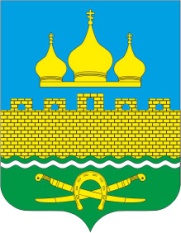 РОССИЙСКАЯ ФЕДЕРАЦИЯРОСТОВСКАЯ ОБЛАСТЬ НЕКЛИНОВСКИЙ РАЙОНМУНИЦИПАЛЬНОЕ ОБРАЗОВАНИЕ«ТРОИЦКОЕ СЕЛЬСКОЕ ПОСЕЛЕНИЕ»СОБРАНИЕ ДЕПУТАТОВ ТРОИЦКОГО СЕЛЬСКОГО ПОСЕЛЕНИЯРЕШЕНИЕПринято Собранием депутатов                                                                                         30 апреля 2021 года	В соответствии статьей 50 решения Собрания депутатов Троицкого  от 19.07. 2007 № 72 «О бюджетном процессе в Троицком сельском поселении», Уставом  муниципального образования «Троицкое сельское поселение»Собрание депутатов Троицкого сельского поселенияРЕШИЛО:Статья 1. 	Утвердить отчет об исполнении бюджета Троицкого сельского поселения за 2020 год по доходам в сумме 32746,8 тыс.рублей и по расходам в сумме 30760,5тыс. рублей с превышением доходов над расходами (профицит бюджета поселения) в сумме 1986,3 тыс. рублей и со следующими показателями:1) по доходам бюджета Троицкого сельского поселения по кодам классификации доходов бюджетов  за 2020 год согласно приложению 1 к настоящему Решению.2) по расходам бюджета Троицкого сельского поселения по ведомственной структуре расходов бюджета Троицкого сельского поселения за 2020 год согласно приложению 2 к настоящему Решению.3) по расходам бюджета Троицкого сельского поселения по разделам и подразделам классификации расходов бюджетов за 2020 год согласно приложению 3 к настоящему Решению.4) по источникам финансирования дефицита бюджета Троицкого сельского поселения по кодам классификации источников финансирования дефицитов бюджетов за 2020 год согласно приложению 4 к настоящему Решению.             Статья 2.Настоящее Решение вступает в силу со дня его официального опубликования.Председатель Собрания депутатов- главаТроицкого сельского поселения                                                                                     	Г.В. Туевсело Троицкое30 апреля 2021 г.№ 254 «Об утверждении отчета об исполнении бюджета Троицкого сельского поселения Неклиновского района за 2020 год»Приложение 1Приложение 1Приложение 1к решению Собрания депутатов Троицкого сельского поселенияк решению Собрания депутатов Троицкого сельского поселенияк решению Собрания депутатов Троицкого сельского поселения"Об утверждении отчета об исполнении бюджета Троицкого сельского поселения"Об утверждении отчета об исполнении бюджета Троицкого сельского поселения"Об утверждении отчета об исполнении бюджета Троицкого сельского поселенияза 2020 год"за 2020 год"за 2020 год"ДОХОДЫ БЮДЖЕТА ТРОИЦКОГО СЕЛЬСКОГО ПОСЕЛЕНИЯДОХОДЫ БЮДЖЕТА ТРОИЦКОГО СЕЛЬСКОГО ПОСЕЛЕНИЯДОХОДЫ БЮДЖЕТА ТРОИЦКОГО СЕЛЬСКОГО ПОСЕЛЕНИЯДОХОДЫ БЮДЖЕТА ТРОИЦКОГО СЕЛЬСКОГО ПОСЕЛЕНИЯПО КОДАМ КЛАССИФИКАЦИИ ДОХОДОВ БЮДЖЕТОВ ЗА 2020 ГОДПО КОДАМ КЛАССИФИКАЦИИ ДОХОДОВ БЮДЖЕТОВ ЗА 2020 ГОДПО КОДАМ КЛАССИФИКАЦИИ ДОХОДОВ БЮДЖЕТОВ ЗА 2020 ГОДПО КОДАМ КЛАССИФИКАЦИИ ДОХОДОВ БЮДЖЕТОВ ЗА 2020 ГОД(тыс. рублей)КодКодНаименованиеКассовое исполнениеДОХОДЫ БЮДЖЕТА-ВСЕГО32746,8182 1 00 00000 00 0000 000182 1 00 00000 00 0000 000 НАЛОГОВЫЕ И НЕНАЛОГОВЫЕ ДОХОДЫ5839,6182 1 01 00000 00 0000 000182 1 01 00000 00 0000 000 НАЛОГИ НА ПРИБЫЛЬ, ДОХОДЫ1308,7182 1 01 02000 01 0000 110182 1 01 02000 01 0000 110 Налог на доходы физических лиц1308,7182 1 01 02010 01 0000 110182 1 01 02010 01 0000 110 Налог на доходы физических лиц с доходов, источником которых является налоговый агент, за исключением доходов, в отношении которых исчисление и уплата налога осуществляются в соответствии со статьями 227, 227.1 и 228 Налогового кодекса Российской Федерации1219,6182 1 01 02030 01 0000 110182 1 01 02030 01 0000 110Налог на доходы физических лиц с доходов, полученных физическими лицами в соответствии со статьей 228 Налогового кодекса Российской Федерации89,1182 1 05 00000 00 0000 000182 1 05 00000 00 0000 000 НАЛОГИ НА СОВОКУПНЫЙ ДОХОД162,0182 1 05 03000 01 0000 110182 1 05 03000 01 0000 110 Единый сельскохозяйственный налог162,0182 1 05 03010 01 0000 110182 1 05 03010 01 0000 110 Единый сельскохозяйственный налог162,0182 1 06 00000 00 0000 000182 1 06 00000 00 0000 000 НАЛОГИ НА ИМУЩЕСТВО4160,1182 1 06 01000 00 0000 110182 1 06 01000 00 0000 110Налог на имущество физических лиц405,0182 1 06 01030 10 0000 110182 1 06 01030 10 0000 110Налог на имущество физических лиц, взимаемый по ставкам, применяемым к объектам налогообложения, расположенным в границах сельских поселений405,0182 1 06 06000 00 0000 110182 1 06 06000 00 0000 110Земельный налог3755,1182 1 06 06030 00 0000 110182 1 06 06030 00 0000 110Земельный налог с организаций238,8182 1 06 06033 10 0000 110182 1 06 06033 10 0000 110Земельный налог с организаций, обладающих земельным участком, расположенным в границах сельских поселений238,8182 1 06 06040 00 0000 110182 1 06 06040 00 0000 110Земельный налог с физических лиц3516,3182 1 06 06043 10 0000 110182 1 06 06043 10 0000 110Земельный налог с физических лиц, обладающих земельным участком, расположенным в границах сельских поселений3516,3951 1 08 00000 00 0000 000951 1 08 00000 00 0000 000 ГОСУДАРСТВЕННАЯ ПОШЛИНА5,8951 1 08 04000 01 0000 110951 1 08 04000 01 0000 110 Государственная пошлина за совершение нотариальных действий (за исключением действий, совершаемых консульскими учреждениями Российской Федерации)5,8951 1 08 04020 01 0000 110951 1 08 04020 01 0000 110 Государственная пошлина за совершение нотариальных действий должностными лицами органов местного самоуправления, уполномоченными в соответствии с законодательными актами Российской Федерации на совершение нотариальных действий5,8951 1 11 00000 00 0000 000951 1 11 00000 00 0000 000ДОХОДЫ ОТ ИСПОЛЬЗОВАНИЯ ИМУЩЕСТВА, НАХОДЯЩЕГОСЯ В ГОСУДАРСТВЕННОЙ И МУНИЦИПАЛЬНОЙ СОБСТВЕННОСТИ135,0951 1 11 05000 00 0000 120951 1 11 05000 00 0000 120 Доходы, получаемые в виде арендной либо иной платы за передачу в возмездное пользование государственного и муниципального имущества (за исключением имущества автономных учреждений, а также имущества государственных и муниципальных унитарных предприятий, в том числе казенных)135,0951 1 11 05030 00 0000 120951 1 11 05030 00 0000 120 Доходы от сдачи в аренду имущества, находящегося в оперативном управлении органов государственной власти, органов местного самоуправления, государственных внебюджетных фондов и созданных ими учреждений (за исключением имущества автономных учреждений)85,9951 1 11 05035 10 0000 120951 1 11 05035 10 0000 120 Доходы от сдачи в аренду имущества, находящегося в оперативном управлении органов управления сельских поселений и созданных ими учреждений (за исключением имущества муниципальных автономных учреждений)85,9951 1 11 05070 00 0000 120951 1 11 05070 00 0000 120Доходы от сдачи в аренду имущества, составляющего государственную (муниципальную) казну ( за исключением земельных участков)49,1951 1 11 05075 10 0000 120951 1 11 05075 10 0000 120Доходы от сдачи в аренду имущества, составляющего  казну поселений ( за исключением земельных участков)49,1951 1 13 00000 00 0000 000951 1 13 00000 00 0000 000ДОХОДЫ ОТ ОКАЗАНИЯ  ПЛАТНЫХ УСЛУГ И КОМПЕНСАЦИЯ ЗАТРАТ ГОСУДАРСТВА27,0951 1 13 02000 00 0000 130951 1 13 02000 00 0000 130Доходы от компенсации  затрат государства27,0951 1 13 02060 00 0000 130951 1 13 02060 00 0000 130Доходы, поступающие в порядке возмещения расходов, понесенных в связи  с эксплуатацией имущества27,0951 1 13 02065 10 0000 130951 1 13 02065 10 0000 130Доходы, поступающие в порядке возмещения расходов, понесенных в связи  с эксплуатацией имущества сельских поселений27,0802 1 16 00000 00 0000 000802 1 16 00000 00 0000 000ШТРАФЫ, САНКЦИИ, ВОЗМЕЩЕНИЕ УЩЕРБА41,0802 1 16 51000 02 0000 140802 1 16 51000 02 0000 140Денежные взыскания (штрафы), установленные законами субъектов Российской Федерации за несоблюдение муниципальных правовых актов41,0802 1 16 51040 02 0000 140802 1 16 51040 02 0000 140Денежные взыскания (штрафы), установленные законами субъектов Российской Федерации за несоблюдение муниципальных правовых актов, зачисляемые в бюджеты поселений41,0951 2 00 00000 00 0000 000951 2 00 00000 00 0000 000 БЕЗВОЗМЕЗДНЫЕ ПОСТУПЛЕНИЯ26907,2951 2 02 00000 00 0000 000951 2 02 00000 00 0000 000 Безвозмездные поступления от других бюджетов бюджетной системы Российской Федерации26907,2951 2 02 10000 00 0000 150951 2 02 10000 00 0000 150 Дотации бюджетам бюджетной системы Российской Федерации7729,2951 2 02 15001 00 0000 150951 2 02 15001 00 0000 150Дотации на выравнивание бюджетной обеспеченности7729,2951 2 02 15001 10 0000 150951 2 02 15001 10 0000 150 Дотации бюджетам сельских поселений на выравнивание бюджетной обеспеченности7729,2951 2 02 30000 00 0000 150951 2 02 30000 00 0000 150Субвенции бюджетам бюджетной системы Российской Федерации231,3951 2 02 30024 00 0000 150951 2 02 30024 00 0000 150Субвенции местным бюджетам на выполнение передаваемых полномочий субъектов Российской Федерации0,2951 2 02 30024 10 0000 150951 2 02 30024 10 0000 150Субвенции бюджетам сельских поселений на выполнение передаваемых полномочий субъектов Российской Федерации0,2951 2 02 35118 00 0000 150951 2 02 35118 00 0000 150Субвенции бюджетам на осуществление первичного воинского учета на территориях, где отсутствуют военные комиссариаты231,1951 2 02 35118 10 0000 150951 2 02 35118 10 0000 150Субвенции бюджетам сельских поселений на осуществление первичного воинского учета на территориях, где отсутствуют военные комиссариаты231,1951 2 02 04000 00 0000 150951 2 02 04000 00 0000 150 Иные межбюджетные трансферты18946,7951 2 02 40014 00 0000 150951 2 02 40014 00 0000 150Межбюджетные трансферты, передаваемые бюджетам муниципальных образований на осуществление части полномочий по решению вопросов местного значения в соответствии с заключенными соглашениями2010,7951 2 02 40014 10 0000 150951 2 02 40014 10 0000 150Межбюджетные трансферты, передаваемые бюджетам сельских поселений из бюджетов муниципальных районов на осуществление части полномочий по решению вопросов местного значения в соответствии с заключенными соглашениями2010,7951 2 02 49999 00 0000 150951 2 02 49999 00 0000 150Прочие межбюджетные трансферты, передаваемые бюджетам16936,0951 2 02 49999 10 0000 150951 2 02 49999 10 0000 150Прочие межбюджетные трансферты, передаваемые бюджетам сельских поселений16936,0ИТОГОИТОГО32746,8Приложение 2Приложение 2Приложение 2Приложение 2Приложение 2Приложение 2Приложение 2к решению Собрания депутатов Троицкого сельского поселенияк решению Собрания депутатов Троицкого сельского поселенияк решению Собрания депутатов Троицкого сельского поселенияк решению Собрания депутатов Троицкого сельского поселенияк решению Собрания депутатов Троицкого сельского поселенияк решению Собрания депутатов Троицкого сельского поселенияк решению Собрания депутатов Троицкого сельского поселения"Об утверждении отчета об исполнении бюджета Троицкого сельского поселения"Об утверждении отчета об исполнении бюджета Троицкого сельского поселения"Об утверждении отчета об исполнении бюджета Троицкого сельского поселения"Об утверждении отчета об исполнении бюджета Троицкого сельского поселения"Об утверждении отчета об исполнении бюджета Троицкого сельского поселения"Об утверждении отчета об исполнении бюджета Троицкого сельского поселения"Об утверждении отчета об исполнении бюджета Троицкого сельского поселенияза 2020 год"за 2020 год"за 2020 год"за 2020 год"за 2020 год"за 2020 год"за 2020 год"РАСХОДЫ БЮДЖЕТА ТРОИЦКОГО СЕЛЬСКОГО ПОСЕЛЕНИЯ ПО ВЕДОМСТВЕННОЙ СТРУКТУРЕ РАСХОДОВ БЮДЖЕТА ТРОИЦКОГО СЕЛЬСКОГО ПОСЕЛЕНИЯ ЗА 2020 ГОДтыс.рублейРАСХОДЫ БЮДЖЕТА ТРОИЦКОГО СЕЛЬСКОГО ПОСЕЛЕНИЯ ПО ВЕДОМСТВЕННОЙ СТРУКТУРЕ РАСХОДОВ БЮДЖЕТА ТРОИЦКОГО СЕЛЬСКОГО ПОСЕЛЕНИЯ ЗА 2020 ГОДтыс.рублейРАСХОДЫ БЮДЖЕТА ТРОИЦКОГО СЕЛЬСКОГО ПОСЕЛЕНИЯ ПО ВЕДОМСТВЕННОЙ СТРУКТУРЕ РАСХОДОВ БЮДЖЕТА ТРОИЦКОГО СЕЛЬСКОГО ПОСЕЛЕНИЯ ЗА 2020 ГОДтыс.рублейРАСХОДЫ БЮДЖЕТА ТРОИЦКОГО СЕЛЬСКОГО ПОСЕЛЕНИЯ ПО ВЕДОМСТВЕННОЙ СТРУКТУРЕ РАСХОДОВ БЮДЖЕТА ТРОИЦКОГО СЕЛЬСКОГО ПОСЕЛЕНИЯ ЗА 2020 ГОДтыс.рублейРАСХОДЫ БЮДЖЕТА ТРОИЦКОГО СЕЛЬСКОГО ПОСЕЛЕНИЯ ПО ВЕДОМСТВЕННОЙ СТРУКТУРЕ РАСХОДОВ БЮДЖЕТА ТРОИЦКОГО СЕЛЬСКОГО ПОСЕЛЕНИЯ ЗА 2020 ГОДтыс.рублейРАСХОДЫ БЮДЖЕТА ТРОИЦКОГО СЕЛЬСКОГО ПОСЕЛЕНИЯ ПО ВЕДОМСТВЕННОЙ СТРУКТУРЕ РАСХОДОВ БЮДЖЕТА ТРОИЦКОГО СЕЛЬСКОГО ПОСЕЛЕНИЯ ЗА 2020 ГОДтыс.рублейРАСХОДЫ БЮДЖЕТА ТРОИЦКОГО СЕЛЬСКОГО ПОСЕЛЕНИЯ ПО ВЕДОМСТВЕННОЙ СТРУКТУРЕ РАСХОДОВ БЮДЖЕТА ТРОИЦКОГО СЕЛЬСКОГО ПОСЕЛЕНИЯ ЗА 2020 ГОДтыс.рублейНаименованиеНаименованиеВедРзПРЦСРВРСуммаСуммаАдминистрация Троицкого сельского поселенияАдминистрация Троицкого сельского поселения95130760,530760,5Расходы на выплаты по оплате труда работников органов местного самоуправления Троицкого сельского поселения в рамках подпрограммы «Нормативно-методическое обеспечение и организация бюджетного процесса» муниципальной программы Троицкого сельского поселения «Управление муниципальными финансами и создание условий для эффективного управления муниципальными финансами» (Расходы на выплаты персоналу государственных (муниципальных) органов)Расходы на выплаты по оплате труда работников органов местного самоуправления Троицкого сельского поселения в рамках подпрограммы «Нормативно-методическое обеспечение и организация бюджетного процесса» муниципальной программы Троицкого сельского поселения «Управление муниципальными финансами и создание условий для эффективного управления муниципальными финансами» (Расходы на выплаты персоналу государственных (муниципальных) органов)951010401 2 00 001201203992,13992,1Расходы на обеспечение деятельности органов местного самоуправления Троицкого сельского поселения в рамках подпрограммы «Нормативно-методическое обеспечение и организация бюджетного процесса» муниципальной программы Троицкого сельского поселения «Управление муниципальными финансами и создание условий для эффективного управления муниципальными финансами» (Иные закупки товаров, работ и услуг для обеспечения государственных (муниципальных) нужд)Расходы на обеспечение деятельности органов местного самоуправления Троицкого сельского поселения в рамках подпрограммы «Нормативно-методическое обеспечение и организация бюджетного процесса» муниципальной программы Троицкого сельского поселения «Управление муниципальными финансами и создание условий для эффективного управления муниципальными финансами» (Иные закупки товаров, работ и услуг для обеспечения государственных (муниципальных) нужд)951010401 2 00 00180240758,2758,2Расходы  на осуществление полномочий по определению в соответствии с частью 1 статьи11.2 Областного закона от 25 октября 2002 года №273-ЗС "Об административных правонарушениях" перечня должностных лиц, уполномоченных составлять протоколы об административных правонарушениях в рамках  подпрограммы «Нормативно-методическое обеспечение и организация бюджетного процесса» муниципальной программы Троицкого сельского поселения «Управление муниципальными финансами и создание условий для эффективного управления муниципальными финансами » (Иные закупки товаров, работ и услуг для обеспечения государственных (муниципальных) нужд)Расходы  на осуществление полномочий по определению в соответствии с частью 1 статьи11.2 Областного закона от 25 октября 2002 года №273-ЗС "Об административных правонарушениях" перечня должностных лиц, уполномоченных составлять протоколы об административных правонарушениях в рамках  подпрограммы «Нормативно-методическое обеспечение и организация бюджетного процесса» муниципальной программы Троицкого сельского поселения «Управление муниципальными финансами и создание условий для эффективного управления муниципальными финансами » (Иные закупки товаров, работ и услуг для обеспечения государственных (муниципальных) нужд)951010401 2 00 723902400.20.2Реализация направления расходов в рамках подпрограммы "Нормативно-методическое обеспечение и организация бюджетного процесса" муниципальной программы Троицкого сельского поселения "Управление муниципальными финансами и создание  условий для эффективного управления муниципальными финансами" (Уплата налогов, сборов и иных платежей)Реализация направления расходов в рамках подпрограммы "Нормативно-методическое обеспечение и организация бюджетного процесса" муниципальной программы Троицкого сельского поселения "Управление муниципальными финансами и создание  условий для эффективного управления муниципальными финансами" (Уплата налогов, сборов и иных платежей)951010401 2 00 999908504,64,6Реализация направления расходов в рамках подпрограммы "Пожарная безопасность на территории Троицкого сельского поселения» муниципальной программы "Защита населения и территории от чрезвычайных ситуаций, обеспечение пожарной безопасности и безопасности людей на водных объектах" Троицкого сельского поселения (Иные закупки товаров, работ и услуг для обеспечения государственных (муниципальных) нужд)Реализация направления расходов в рамках подпрограммы "Пожарная безопасность на территории Троицкого сельского поселения» муниципальной программы "Защита населения и территории от чрезвычайных ситуаций, обеспечение пожарной безопасности и безопасности людей на водных объектах" Троицкого сельского поселения (Иные закупки товаров, работ и услуг для обеспечения государственных (муниципальных) нужд)951010106 1 00 9999024041,141,1Мероприятия по диспансеризации муниципальных служащих в рамках подпрограммы "Развитие муниципального управления и муниципальной службы в Троицком сельском поселении"  муниципальной программы Троицкого сельского поселения "Муниципальная политика" (Иные закупки товаров, работ и услуг для обеспечения государственных (муниципальных) нужд)Мероприятия по диспансеризации муниципальных служащих в рамках подпрограммы "Развитие муниципального управления и муниципальной службы в Троицком сельском поселении"  муниципальной программы Троицкого сельского поселения "Муниципальная политика" (Иные закупки товаров, работ и услуг для обеспечения государственных (муниципальных) нужд)951010415 1 00 2013024020,420,4Расходы на осуществление полномочий по отдельным вопросам градостроительной деятельности в рамках непрограммных расходов органов местного самоуправления Троицкого сельского поселения (Иные закупки товаров, работ и услуг для обеспечения государственных (муниципальных) нужд)Расходы на осуществление полномочий по отдельным вопросам градостроительной деятельности в рамках непрограммных расходов органов местного самоуправления Троицкого сельского поселения (Иные закупки товаров, работ и услуг для обеспечения государственных (муниципальных) нужд)951010499 9 00 201502408,68,6Реализация направления расходов в рамках под программы "Развитие и использование информационных и телекоммуникационных технологий" муниципальной программы Троицкого сельского поселения "Информационное общество" (Иные закупки товаров, работ и услуг для обеспечения государственных (муниципальных) нужд)Реализация направления расходов в рамках под программы "Развитие и использование информационных и телекоммуникационных технологий" муниципальной программы Троицкого сельского поселения "Информационное общество" (Иные закупки товаров, работ и услуг для обеспечения государственных (муниципальных) нужд)951011302 1 00 99990240221,1221,1Официальная публикация нормативно-правовых актов Администрации Троицкого сельского поселения, проектов правовых актов и иных  информационных материалов  в средствах массовой информации в рамках подпрограммы "Развитие муниципального управления и муниципальной службы в Троицком сельском поселении"  муниципальной программы Троицкого сельского поселения "Муниципальная политика" (Иные закупки товаров, работ и услуг для обеспечения государственных (муниципальных) нужд)Официальная публикация нормативно-правовых актов Администрации Троицкого сельского поселения, проектов правовых актов и иных  информационных материалов  в средствах массовой информации в рамках подпрограммы "Развитие муниципального управления и муниципальной службы в Троицком сельском поселении"  муниципальной программы Троицкого сельского поселения "Муниципальная политика" (Иные закупки товаров, работ и услуг для обеспечения государственных (муниципальных) нужд)951011315 1 00 2012024015,115,1Резервный фонд Администрации Троицкого сельского поселения на финансовое обеспечение непредвиденных расходов в рамках непрограммных расходов органов местного самоуправления Троицкого сельского поселения (Иные закупки товаров, работ и услуг для обеспечения государственных (муниципальных) нужд)Резервный фонд Администрации Троицкого сельского поселения на финансовое обеспечение непредвиденных расходов в рамках непрограммных расходов органов местного самоуправления Троицкого сельского поселения (Иные закупки товаров, работ и услуг для обеспечения государственных (муниципальных) нужд)951011399 1 00 9110024019,819,8Официальная публикация нормативно-правовых актов Собрания депутатов Троицкого сельского поселения, проектов правовых актов Собрания депутатов Троицкого сельского поселения в средствах массовой информации в рамках непрограммых  расходов органов местного самоуправления Троицкого сельского поселения(Иные закупки товаров, работ и услуг для обеспечения государственных (муниципальных) нужд)Официальная публикация нормативно-правовых актов Собрания депутатов Троицкого сельского поселения, проектов правовых актов Собрания депутатов Троицкого сельского поселения в средствах массовой информации в рамках непрограммых  расходов органов местного самоуправления Троицкого сельского поселения(Иные закупки товаров, работ и услуг для обеспечения государственных (муниципальных) нужд)951011399 9 00 2016024052,152,1Реализация направления расходов в рамках непрограммных расходов органов местного самоуправления Троицкого сельского поселения (Иные закупки товаров, работ и услуг для обеспечения государственных (муниципальных) нужд)Реализация направления расходов в рамках непрограммных расходов органов местного самоуправления Троицкого сельского поселения (Иные закупки товаров, работ и услуг для обеспечения государственных (муниципальных) нужд)951011399 9 00 99990240155,8155,8Реализация направления расходов в рамках непрограммных расходов органов местного самоуправления Троицкого сельского поселения (Уплата налогов, сборов и иных платежей)Реализация направления расходов в рамках непрограммных расходов органов местного самоуправления Троицкого сельского поселения (Уплата налогов, сборов и иных платежей)951011399 9 00 9999085020,120,1Расходы на осуществление первичного воинского учета на территориях, где отсутствуют военные комиссариаты  в рамках непрограммных расходов органов местного самоуправления Троицкого сельского поселения  (Расходы на выплаты персоналу государственных (муниципальных) органов)Расходы на осуществление первичного воинского учета на территориях, где отсутствуют военные комиссариаты  в рамках непрограммных расходов органов местного самоуправления Троицкого сельского поселения  (Расходы на выплаты персоналу государственных (муниципальных) органов)951020399 9 00 51180120213,2213,2Расходы на осуществление первичного воинского учета на территориях, где отсутствуют военные комиссариаты  в рамках непрограммных расходов органов местного самоуправления Троицкого сельского поселения  (Иные закупки товаров, работ и услуг для государственных (муниципальных) нужд)Расходы на осуществление первичного воинского учета на территориях, где отсутствуют военные комиссариаты  в рамках непрограммных расходов органов местного самоуправления Троицкого сельского поселения  (Иные закупки товаров, работ и услуг для государственных (муниципальных) нужд)951020399 9 005118024017,917,9Расходы на обеспечение комплексного развития сельских территорий (субсидия на обустройство объектами инженерной инфраструктуры и благоустройство площадок, расположенных на сельских территориях, под компактную жилищную застройку (софинансирование)) в рамках подпрограммы "Создание условий для обеспечения качественными коммунальными услугами населения Троицкого сельского поселения" муниципальной программы Троицкого сельского поселения «Обеспечение качественными коммунальными услугами населения и повышения уровня благоустройства территории Троицкого сельского поселения» (Иные межбюджетные трансферты)Расходы на обеспечение комплексного развития сельских территорий (субсидия на обустройство объектами инженерной инфраструктуры и благоустройство площадок, расположенных на сельских территориях, под компактную жилищную застройку (софинансирование)) в рамках подпрограммы "Создание условий для обеспечения качественными коммунальными услугами населения Троицкого сельского поселения" муниципальной программы Троицкого сельского поселения «Обеспечение качественными коммунальными услугами населения и повышения уровня благоустройства территории Троицкого сельского поселения» (Иные межбюджетные трансферты)951040505 1 00 L576554012357,012357,0Расходы на мероприятия по обустройству объектами инженерной инфраструктуры и благоустройство площадок, расположенных на сельских территориях, под компактную жилищную застройку (софинансирование) в рамках подпрограммы "Создание условий для обеспечения качественными коммунальными услугами населения Троицкого сельского поселения" муниципальной программы Троицкого сельского поселения «Обеспечение качественными коммунальными услугами населения и повышения уровня благоустройства территории Троицкого сельского поселения» (Иные межбюджетные трансферты)Расходы на мероприятия по обустройству объектами инженерной инфраструктуры и благоустройство площадок, расположенных на сельских территориях, под компактную жилищную застройку (софинансирование) в рамках подпрограммы "Создание условий для обеспечения качественными коммунальными услугами населения Троицкого сельского поселения" муниципальной программы Троицкого сельского поселения «Обеспечение качественными коммунальными услугами населения и повышения уровня благоустройства территории Троицкого сельского поселения» (Иные межбюджетные трансферты)951040505 1 00 S36805405200,75200,7Расходы на осуществление полномочий по организации дорожной деятельности в отношении автомобильных дорог местного значения в границах населенных пунктов в рамках подпрограммы «Развитие транспортной  инфраструктуры Троицкого сельского поселения» муниципальной программы «Развитие транспортной системы» (Иные закупки товаров, работ и услуг для обеспечения государственных (муниципальных) нужд)Расходы на осуществление полномочий по организации дорожной деятельности в отношении автомобильных дорог местного значения в границах населенных пунктов в рамках подпрограммы «Развитие транспортной  инфраструктуры Троицкого сельского поселения» муниципальной программы «Развитие транспортной системы» (Иные закупки товаров, работ и услуг для обеспечения государственных (муниципальных) нужд)951040904 1 00 201002401739,81739,8Реализация направления расходов на осуществление полномочий в рамках подпрограммы «Повышение безопасности дорожного движения на территории Троицкого сельского поселения» муниципальной программы «Развитие транспортной системы» (Иные закупки товаров, работ и услуг для обеспечения государственных (муниципальных) нужд)Реализация направления расходов на осуществление полномочий в рамках подпрограммы «Повышение безопасности дорожного движения на территории Троицкого сельского поселения» муниципальной программы «Развитие транспортной системы» (Иные закупки товаров, работ и услуг для обеспечения государственных (муниципальных) нужд)951040904 2 00 99990240262,3262,3Реализация направления расходов в рамках подпрограммы "Повышение эффективности управления муниципальным имуществом и приватизации" муниципальной программы "Оформление права собственности на муниципальное имущество и бесхозяйные объекты муниципального образования "Троицкое сельское поселение" (Иные закупки товаров, работ и услуг для обеспечения государственных (муниципальных) нужд)Реализация направления расходов в рамках подпрограммы "Повышение эффективности управления муниципальным имуществом и приватизации" муниципальной программы "Оформление права собственности на муниципальное имущество и бесхозяйные объекты муниципального образования "Троицкое сельское поселение" (Иные закупки товаров, работ и услуг для обеспечения государственных (муниципальных) нужд)951041212 1 00 999902403,03,0Реализация направления расходов в рамках подпрограммы "Создание условий для обеспечения качественными коммунальными услугами населения Троицкого сельского поселения" муниципальной программы Троицкого сельского поселения «Обеспечение качественными коммунальными услугами населения и повышения уровня благоустройства территории Троицкого сельского поселения».  (Иные закупки товаров, работ и услуг для обеспечения государственных (муниципальных) нужд)Реализация направления расходов в рамках подпрограммы "Создание условий для обеспечения качественными коммунальными услугами населения Троицкого сельского поселения" муниципальной программы Троицкого сельского поселения «Обеспечение качественными коммунальными услугами населения и повышения уровня благоустройства территории Троицкого сельского поселения».  (Иные закупки товаров, работ и услуг для обеспечения государственных (муниципальных) нужд)951050205 1 00 9999024042,442,4Мероприятия по организации освещения улиц Троицкого  сельского поселения в рамках подпрограммы "Развитие благоустройства территории Троицкого сельского поселения" муниципальной программы Троицкого сельского поселения «Обеспечение качественными коммунальными услугами населения и повышения уровня благоустройства территории Троицкого сельского поселения». (Иные закупки товаров, работ и услуг для обеспечения государственных (муниципальных) нужд)Мероприятия по организации освещения улиц Троицкого  сельского поселения в рамках подпрограммы "Развитие благоустройства территории Троицкого сельского поселения" муниципальной программы Троицкого сельского поселения «Обеспечение качественными коммунальными услугами населения и повышения уровня благоустройства территории Троицкого сельского поселения». (Иные закупки товаров, работ и услуг для обеспечения государственных (муниципальных) нужд)951050305 2 00 200302401240,11240,1Выполнение прочих мероприятий по благоустройству территории  поселения в рамках подпрограммы "Развитие благоустройства территории Троицкого сельского поселения" муниципальной программы Троицкого сельского поселения «Обеспечение качественными коммунальными услугами населения и повышения уровня благоустройства территории Троицкого сельского поселения». (Иные закупки товаров, работ и услуг для обеспечения государственных (муниципальных) нужд)Выполнение прочих мероприятий по благоустройству территории  поселения в рамках подпрограммы "Развитие благоустройства территории Троицкого сельского поселения" муниципальной программы Троицкого сельского поселения «Обеспечение качественными коммунальными услугами населения и повышения уровня благоустройства территории Троицкого сельского поселения». (Иные закупки товаров, работ и услуг для обеспечения государственных (муниципальных) нужд)951050305 2 00 20060240425,7425,7Мероприятия по содержанию мест захоронения в Троицком сельском поселении в рамках подпрограммы  "Развитие благоустройства территории Троицкого сельского поселения" муниципальной программы Троицкого сельского поселения «Обеспечение качественными коммунальными услугами населения и повышения уровня благоустройства территории Троицкого сельского поселения».(Иные закупки товаров, работ и услуг для обеспечения государственных (муниципальных) нужд)Мероприятия по содержанию мест захоронения в Троицком сельском поселении в рамках подпрограммы  "Развитие благоустройства территории Троицкого сельского поселения" муниципальной программы Троицкого сельского поселения «Обеспечение качественными коммунальными услугами населения и повышения уровня благоустройства территории Троицкого сельского поселения».(Иные закупки товаров, работ и услуг для обеспечения государственных (муниципальных) нужд)951050305 2 00 20080240361,3361,3Реализация направления расходов в рамках подпрограммы  "Формирование комплексной системы управления отходами и вторичными материальными ресурсами на территории Троицкого сельского поселения " муниципальной программы Троицкого сельского поселения "Охрана окружающей среды  и рациональное природопользование" (Иные закупки товаров, работ и услуг для обеспечения государственных (муниципальных) нужд)Реализация направления расходов в рамках подпрограммы  "Формирование комплексной системы управления отходами и вторичными материальными ресурсами на территории Троицкого сельского поселения " муниципальной программы Троицкого сельского поселения "Охрана окружающей среды  и рациональное природопользование" (Иные закупки товаров, работ и услуг для обеспечения государственных (муниципальных) нужд)951060509 1 00 9999024062,062,0Мероприятия по повышению профессиональных компетенций кадров муниципального управления в рамках подпрограммы "Развитие муниципального управления и муниципальной службы в Троицком сельском поселении"  муниципальной программы Троицкого сельского поселения "Муниципальная политика" (Иные закупки товаров, работ и услуг для обеспечения государственных (муниципальных) нужд)Мероприятия по повышению профессиональных компетенций кадров муниципального управления в рамках подпрограммы "Развитие муниципального управления и муниципальной службы в Троицком сельском поселении"  муниципальной программы Троицкого сельского поселения "Муниципальная политика" (Иные закупки товаров, работ и услуг для обеспечения государственных (муниципальных) нужд)951070515 1 00 2011024020,020,0Расходы на обеспечение деятельности (оказание услуг) муниципальных учреждений культурно-досуговой деятельности Троицкого сельского поселения в рамках подпрограммы "Развитие культуры и искусства в Троицком сельском поселении" муниципальной программы Троицкого сельского поселения «Развитие культуры» (Субсидии бюджетным учреждениям)Расходы на обеспечение деятельности (оказание услуг) муниципальных учреждений культурно-досуговой деятельности Троицкого сельского поселения в рамках подпрограммы "Развитие культуры и искусства в Троицком сельском поселении" муниципальной программы Троицкого сельского поселения «Развитие культуры» (Субсидии бюджетным учреждениям)951080108 1 00 007006103127,63127,6Реализация направления расходов в рамках подпрограммы "Развитие культуры и искусства в Троицком сельском поселении" муниципальной программы Троицкого сельского поселения "Развитие культуры"(Иные закупки товаров, работ и услуг для обеспечения государственных (муниципальных) нужд)Реализация направления расходов в рамках подпрограммы "Развитие культуры и искусства в Троицком сельском поселении" муниципальной программы Троицкого сельского поселения "Развитие культуры"(Иные закупки товаров, работ и услуг для обеспечения государственных (муниципальных) нужд)951080108 1 00 9999024023,023,0Расходы (софинансирование), связанные с реализацией федеральной целевой программы "Увековечение памяти погибших при защите Отечества на 2019-2024 годы", в рамках подпрограммы "Развитие культуры и искусства в Троицком сельском поселении" муниципальной программы Троицкого сельского поселения "Развитие культуры"(Иные закупки товаров, работ и услуг для обеспечения государственных (муниципальных) нужд)Расходы (софинансирование), связанные с реализацией федеральной целевой программы "Увековечение памяти погибших при защите Отечества на 2019-2024 годы", в рамках подпрограммы "Развитие культуры и искусства в Троицком сельском поселении" муниципальной программы Троицкого сельского поселения "Развитие культуры"(Иные закупки товаров, работ и услуг для обеспечения государственных (муниципальных) нужд)951080108 1 00 L2990240116,4116,4Выплата ежемесячной доплаты к пенсии отдельным категориям граждан  в рамках подпрограммы "Пенсионное обеспечение лиц, замещавших муниципальные должности и должности муниципальной службы" муниципальной программы Троицкого сельского поселения «Социальная поддержка лиц, замещающих муниципальные должности и должности муниципальных служащих, вышедших на пенсию по старости (инвалидности)» (Социальные выплаты гражданам, кроме публичных нормативных социальных выплат)Выплата ежемесячной доплаты к пенсии отдельным категориям граждан  в рамках подпрограммы "Пенсионное обеспечение лиц, замещавших муниципальные должности и должности муниципальной службы" муниципальной программы Троицкого сельского поселения «Социальная поддержка лиц, замещающих муниципальные должности и должности муниципальных служащих, вышедших на пенсию по старости (инвалидности)» (Социальные выплаты гражданам, кроме публичных нормативных социальных выплат)951100110 1 00 20010320184,9184,9Прочие межбюджетные трансферты общего характера в рамках подпрограммы "Совершенствование системы распределения финансовых ресурсов между уровнями бюджетной системы " муниципальной программы Троицкого сельского поселения "Управление  муниципальными финансами и создание условий для эффективного управления муниципальными финансами (Иные межбюджетные трансферты)Прочие межбюджетные трансферты общего характера в рамках подпрограммы "Совершенствование системы распределения финансовых ресурсов между уровнями бюджетной системы " муниципальной программы Троицкого сельского поселения "Управление  муниципальными финансами и создание условий для эффективного управления муниципальными финансами (Иные межбюджетные трансферты)951140301 3 00 8502054054,054,0ИТОГОИТОГО30760,530760,5Приложение 3к  решению Собрания депутатов Троицкого сельского поселения"Об утверждении отчета об исполнении бюджета Троицкого сельского поселенияза 2020 год"РАСХОДЫ БЮДЖЕТА ТРОИЦКОГО СЕЛЬСКОГО ПОСЕЛЕНИЯ ПО РАЗДЕЛАМ И ПОДРАЗДЕЛАМ  КЛАССИФИКАЦИИ РАСХОДОВ БЮДЖЕТА ЗА 2020 ГОДНаименованиеРзПРСуммаВСЕГО30760,5ОБЩЕГОСУДАРСТВЕННЫЕ ВОПРОСЫ015309,2Функционирование Правительства Российской Федерации, высших исполнительных органов государственной власти субъектов Российской Федерации, местных администраций01044825,2Другие общегосударственные вопросы0113484,0НАЦИОНАЛЬНАЯ ОБОРОНА02231,1Мобилизационная  и вневойсковая подготовка 0203231,1НАЦИОНАЛЬНАЯ ЭКОНОМИКА0419562,8Сельское хозяйство и рыболовство040517557,7Дорожное хозяйство (дорожные фонды)04092002,1Другие вопросы в области национальной экономики04123,0ЖИЛИЩНО-КОММУНАЛЬНОЕ ХОЗЯЙСТВО052069,5Коммунальное хозяйство050242,4Благоустройство05032027,1ОХРАНА ОКРУЖАЮЩЕЙ СРЕДЫ0662,0Другие вопросы в области охраны окружающей среды060562,0ОБРАЗОВАНИЕ0720,0Переподготовка и повышение квалификации.070520,0КУЛЬТУРА И КИНЕМАТОГРАФИЯ083267,0Культура08013267,0СОЦИАЛЬНАЯ ПОЛИТИКА10184,9Пенсионное обеспечение1001184,9МЕЖБЮДЖЕТНЫЕ ТРАНСФЕРТЫ ОБЩЕГО ХАРАКТЕРА БЮДЖЕТАМ СУБЪЕКТОВ РОССИЙСКОЙ ФЕДЕРАЦИИ И МУНИЦИПАЛЬНЫХ ОБРАЗОВАНИЙ1454,0Прочие межбюджетные трансферты общего характера140354,0ИТОГО30760,5Приложение 4к  решению Собрания депутатов Троицкого сельского                                                                                                                            поселения «Об утверждении отчета об исполнении бюджета                                                                                                                                Троицкого сельского поселения за 2020год»ИСТОЧНИКИ ФИНАНСИРОВАНИЯ ДЕФИЦИТА БЮДЖЕТА ТРОИЦКОГО СЕЛЬСКОГО ПОСЕЛЕНИЯ ПО КОДАМ КЛАССИФИКАЦИИ ИСТОЧНИКОВ ФИНАНСИРОВАНИЯ ДЕФИЦИТА БЮДЖЕТА ЗА 2020 ГОДтыс.руб.Приложение 4к  решению Собрания депутатов Троицкого сельского                                                                                                                            поселения «Об утверждении отчета об исполнении бюджета                                                                                                                                Троицкого сельского поселения за 2020год»ИСТОЧНИКИ ФИНАНСИРОВАНИЯ ДЕФИЦИТА БЮДЖЕТА ТРОИЦКОГО СЕЛЬСКОГО ПОСЕЛЕНИЯ ПО КОДАМ КЛАССИФИКАЦИИ ИСТОЧНИКОВ ФИНАНСИРОВАНИЯ ДЕФИЦИТА БЮДЖЕТА ЗА 2020 ГОДтыс.руб.Приложение 4к  решению Собрания депутатов Троицкого сельского                                                                                                                            поселения «Об утверждении отчета об исполнении бюджета                                                                                                                                Троицкого сельского поселения за 2020год»ИСТОЧНИКИ ФИНАНСИРОВАНИЯ ДЕФИЦИТА БЮДЖЕТА ТРОИЦКОГО СЕЛЬСКОГО ПОСЕЛЕНИЯ ПО КОДАМ КЛАССИФИКАЦИИ ИСТОЧНИКОВ ФИНАНСИРОВАНИЯ ДЕФИЦИТА БЮДЖЕТА ЗА 2020 ГОДтыс.руб.Приложение 4к  решению Собрания депутатов Троицкого сельского                                                                                                                            поселения «Об утверждении отчета об исполнении бюджета                                                                                                                                Троицкого сельского поселения за 2020год»ИСТОЧНИКИ ФИНАНСИРОВАНИЯ ДЕФИЦИТА БЮДЖЕТА ТРОИЦКОГО СЕЛЬСКОГО ПОСЕЛЕНИЯ ПО КОДАМ КЛАССИФИКАЦИИ ИСТОЧНИКОВ ФИНАНСИРОВАНИЯ ДЕФИЦИТА БЮДЖЕТА ЗА 2020 ГОДтыс.руб.Приложение 4к  решению Собрания депутатов Троицкого сельского                                                                                                                            поселения «Об утверждении отчета об исполнении бюджета                                                                                                                                Троицкого сельского поселения за 2020год»ИСТОЧНИКИ ФИНАНСИРОВАНИЯ ДЕФИЦИТА БЮДЖЕТА ТРОИЦКОГО СЕЛЬСКОГО ПОСЕЛЕНИЯ ПО КОДАМ КЛАССИФИКАЦИИ ИСТОЧНИКОВ ФИНАНСИРОВАНИЯ ДЕФИЦИТА БЮДЖЕТА ЗА 2020 ГОДтыс.руб.Приложение 4к  решению Собрания депутатов Троицкого сельского                                                                                                                            поселения «Об утверждении отчета об исполнении бюджета                                                                                                                                Троицкого сельского поселения за 2020год»ИСТОЧНИКИ ФИНАНСИРОВАНИЯ ДЕФИЦИТА БЮДЖЕТА ТРОИЦКОГО СЕЛЬСКОГО ПОСЕЛЕНИЯ ПО КОДАМ КЛАССИФИКАЦИИ ИСТОЧНИКОВ ФИНАНСИРОВАНИЯ ДЕФИЦИТА БЮДЖЕТА ЗА 2020 ГОДтыс.руб.Приложение 4к  решению Собрания депутатов Троицкого сельского                                                                                                                            поселения «Об утверждении отчета об исполнении бюджета                                                                                                                                Троицкого сельского поселения за 2020год»ИСТОЧНИКИ ФИНАНСИРОВАНИЯ ДЕФИЦИТА БЮДЖЕТА ТРОИЦКОГО СЕЛЬСКОГО ПОСЕЛЕНИЯ ПО КОДАМ КЛАССИФИКАЦИИ ИСТОЧНИКОВ ФИНАНСИРОВАНИЯ ДЕФИЦИТА БЮДЖЕТА ЗА 2020 ГОДтыс.руб.Приложение 4к  решению Собрания депутатов Троицкого сельского                                                                                                                            поселения «Об утверждении отчета об исполнении бюджета                                                                                                                                Троицкого сельского поселения за 2020год»ИСТОЧНИКИ ФИНАНСИРОВАНИЯ ДЕФИЦИТА БЮДЖЕТА ТРОИЦКОГО СЕЛЬСКОГО ПОСЕЛЕНИЯ ПО КОДАМ КЛАССИФИКАЦИИ ИСТОЧНИКОВ ФИНАНСИРОВАНИЯ ДЕФИЦИТА БЮДЖЕТА ЗА 2020 ГОДтыс.руб.Код бюджетной классификации Российской ФедерацииНаименованиеНаименованиеНаименованиеНаименованиеСуммаСуммаСуммаИСТОЧНИКИ ВНУТРЕННЕГО ФИНАНСИРОВАНИЯ ДЕФИЦИТОВ БЮДЖЕТОВИСТОЧНИКИ ВНУТРЕННЕГО ФИНАНСИРОВАНИЯ ДЕФИЦИТОВ БЮДЖЕТОВИСТОЧНИКИ ВНУТРЕННЕГО ФИНАНСИРОВАНИЯ ДЕФИЦИТОВ БЮДЖЕТОВИСТОЧНИКИ ВНУТРЕННЕГО ФИНАНСИРОВАНИЯ ДЕФИЦИТОВ БЮДЖЕТОВ1986,31986,31986,301 05 00 00 00 0000 000Изменение остатков средств на счетах по учету средств бюджетаИзменение остатков средств на счетах по учету средств бюджетаИзменение остатков средств на счетах по учету средств бюджетаИзменение остатков средств на счетах по учету средств бюджета1986,31986,31986,301 05 00 00 00 0000 500Увеличение остатков средств бюджетовУвеличение остатков средств бюджетовУвеличение остатков средств бюджетовУвеличение остатков средств бюджетов32803,932803,932803,901 05 02 00 00 0000 500Увеличение прочих остатков средств бюджетовУвеличение прочих остатков средств бюджетовУвеличение прочих остатков средств бюджетовУвеличение прочих остатков средств бюджетов32803,932803,932803,901 05 02 01 00 0000 510Увеличение прочих остатков денежных средств бюджетовУвеличение прочих остатков денежных средств бюджетовУвеличение прочих остатков денежных средств бюджетовУвеличение прочих остатков денежных средств бюджетов32803,932803,932803,901 05 02 01 10 0000 510Увеличение прочих остатков денежных средств бюджетов сельских поселенийУвеличение прочих остатков денежных средств бюджетов сельских поселенийУвеличение прочих остатков денежных средств бюджетов сельских поселенийУвеличение прочих остатков денежных средств бюджетов сельских поселений32803,932803,932803,901 05 00 00 00 0000 600Уменьшение остатков средств бюджетовУменьшение остатков средств бюджетовУменьшение остатков средств бюджетовУменьшение остатков средств бюджетов30817,630817,630817,601 05 02 00 00 0000 600Уменьшение прочих остатков средств бюджетовУменьшение прочих остатков средств бюджетовУменьшение прочих остатков средств бюджетовУменьшение прочих остатков средств бюджетов30817,630817,630817,601 05 02 01 00 0000 610Уменьшение прочих остатков денежных средств бюджетовУменьшение прочих остатков денежных средств бюджетовУменьшение прочих остатков денежных средств бюджетовУменьшение прочих остатков денежных средств бюджетов30817,630817,630817,601 05 02 01 10 0000 610Уменьшение прочих остатков денежных средств бюджетов сельских поселенийУменьшение прочих остатков денежных средств бюджетов сельских поселенийУменьшение прочих остатков денежных средств бюджетов сельских поселенийУменьшение прочих остатков денежных средств бюджетов сельских поселений30817,630817,630817,6